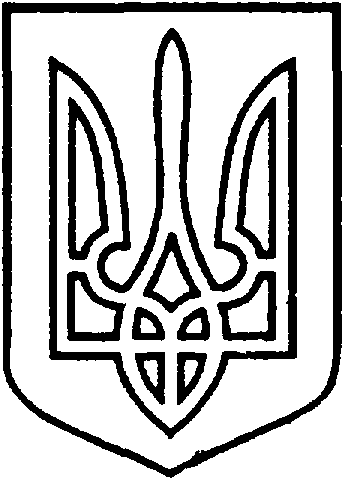 СЄВЄРОДОНЕЦЬКА МІСЬКА ВІЙСЬКОВО-ЦИВІЛЬНА АДМІНІСТРАЦІЯ  СЄВЄРОДОНЕЦЬКОГО РАЙОНУ  ЛУГАНСЬКОЇ  ОБЛАСТІРОЗПОРЯДЖЕННЯкерівника Сєвєродонецької міської  військово-цивільної адміністрації___ __________ 2021                                                                                   № _____Про встановлення режиму роботиїдальні Київської філії ТОВ «ХІМ-ТРЕЙД»розташованої за адресою: м. Сєвєродонецьк, вул. Пивоварова, 5	Керуючись ч. 3 статті 6 Закону України «Про військово-цивільні адміністрації», п. «б» статті 30 Закону України «Про місцеве самоврядування в Україні», розпорядженням керівника ВЦА м. Сєвєродонецьк «Про затвердження Положення про порядок встановлення режиму роботи об’єктів торгівлі, ресторанного господарства та побутового обслуговування населення на території м. Сєвєродонецьк» (у новій редакції) від 07.12.2020 № 1163, розглянувши заяву – Київської філії ТОВ «ХІМ-ТРЕЙД», в особі директора Павлючука Сергія Миколайовича від 21.10.2021 № 412/2021 /конфіденційна інформація/ про встановлення режиму роботи їдальні, розташованої за адресою: м. Сєвєродонецьк, вул. Пивоварова, 5, на підставі: /конфіденційна інформація/зобовʼязую:Встановити, погоджений з власником - юридичною особою – Київською філею ТОВ «ХІМ-ТРЕЙД», режим роботи їдальні, розташованої за адресою: м. Сєвєродонецьк, вул. Пивоварова, 5 (торгова площа 193,6 кв.м), а саме: з 07.00 до 16.00 години, без перерви,субота та неділя - вихідні дні.Юридичній особі – Київській філії ТОВ «ХІМ-ТРЕЙД» розмістити на фасаді їдальні вивіску з зазначенням на ній найменування суб’єкта господарювання та інформації про режим роботи їдальні.Юридичній особі – Київській філії ТОВ «ХІМ-ТРЕЙД» здійснювати прибирання території, прилеглої до їдальні та протягом 10 днів, з дня видання розпорядження, укласти договір на вивіз твердих (рідких) побутових відходів (далі – Договір) із спеціалізованим підприємством, що має спеціалізований транспорт, згідно «Правил благоустрою території м. Сєвєродонецька та населених пунктів, що входять до складу Сєвєродонецької міської ради».Юридичній особі – Київській філії ТОВ «ХІМ-ТРЕЙД» протягом 5 днів, з дня укладання Договору, надати копію укладеного Договору до відділу по контролю за благоустроєм та санітарним станом міста УЖКГ Сєвєродонецької міської ВЦА.  Витяг з даного розпорядження підлягає оприлюдненню.    6.  Контроль за виконанням даного розпорядження залишаю за собою. Керівник Сєвєродонецької міськоївійськово-цивільної адміністрації  				Олександр СТРЮК